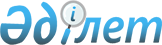 О внесении изменений в решение Аккольского районного маслихата от 25 декабря 2013 года № С 28-1 "О районном бюджете на 2014-2016 годы"
					
			Утративший силу
			
			
		
					Решение Аккольского районного маслихата Акмолинской области от 14 ноября 2014 года № С 41-1. Зарегистрировано Департаментом юстиции Акмолинской области 19 ноября 2014 года № 4461. Утратило силу решением Аккольского районного маслихата Акмолинской области от 23 декабря 2014 года № С 43-3      Сноска. Утратило силу решением Аккольского районного маслихата Акмолинской области от 23.12.2014 № С 43-3 (вступает в силу и вводится в действие со дня подписания).      Примечание РЦПИ.

      В тексте документа сохранена пунктуация и орфография оригинала.

      В соответствии с пунктом 4 статьи 106 Бюджетного кодекса Республики Казахстан от 4 декабря 2008 года, подпунктом 1) пункта 1 статьи 6 Закона Республики Казахстан «О местном государственном управлении и самоуправлении в Республике Казахстан» от 23 января 2001 года, Аккольский районный маслихат РЕШИЛ:



      1. Внести в решение Аккольского районного маслихата «О районном бюджете на 2014-2016 годы» от 25 декабря 2013 года № С 28-1 (зарегистрировано в Реестре государственной регистрации нормативных правовых актов № 3952, опубликовано 17 января 2014 года в газетах «Ақкөл өмірі» и «Знамя Родины KZ») следующие изменения:



      пункт 1 изложить в новой редакции:



      «1. Утвердить районный бюджет на 2014-2016 годы, согласно приложениям 1, 2 и 3 соответственно, в том числе на 2014 год в следующих объемах:



      1) доходы – 2 588 480,3 тысяч тенге, в том числе:

      налоговые поступления – 519 053 тысяч тенге;

      неналоговые поступления – 3 145,9 тысяч тенге;

      поступления от продажи основного капитала – 170 027,3 тысяч тенге;

      поступления трансфертов – 1 896 254,1 тысячи тенге;



      2) затраты – 2 601 630 тысяч тенге;



      3) чистое бюджетное кредитование – 18 779 тысяч тенге, в том числе:

      бюджетные кредиты - 22 224 тысячи тенге;

      погашение бюджетных кредитов – 3 445 тысяч тенге;



      4) сальдо по операциям с финансовыми активами – 11 571,2 тысяч тенге, в том числе:

      приобретение финансовых активов – 11 571,2 тысяч тенге;



      5) дефицит (профицит) бюджета – -43 499,9 тысячи тенге;



      6) финансирование дефицита (использование профицита) бюджета – 43 499,9 тысяч тенге.»;



      приложения 1, 4, 5, 7 к указанному решению изложить в новой редакции согласно приложению 1, 2, 3, 4 к настоящему решению.



      2. Настоящее решение вступает в силу со дня государственной регистрации в Департаменте юстиции Акмолинской области и вводится в действие с 1 января 2014 года.      Председатель сессии Аккольского

      районного маслихата                        Т.Исенов      И.о. секретаря Аккольского

      районного маслихата                        А.Тимошин      СОГЛАСОВАНО      Исполняющий обязанности

      акима Аккольского района                   В.В.Елисеев

Приложение 1 к решению    

Аккольского районного маслихата

от 14 ноября 2014 года № С 41-1Приложение 1 к решению    

Аккольского районного маслихата

от 25 декабря 2013 года № С 28-1 

Районный бюджет на 2014 год

Приложение 2 к решению    

Аккольского районного маслихата

от 14 ноября 2014 года № С 41-1Приложение 4 к решению      

Аккольского районного маслихата

от 25 декабря 2013 года № С 28-1 

Целевые трансферты и бюджетные кредиты из республиканского бюджета на 2014 год

Приложение 3 к решению    

Аккольского районного маслихата

от 14 ноября 2014 года № С 41-1Приложение 5 к решению     

Аккольского районного маслихата

от 25 декабря 2013 года № С 28-1 

Целевые трансферты из областного бюджета бюджетам районов (городов областного значения) на 2014 год

Приложение 4 к решению     

Аккольского районного маслихата

от 14 ноября 2014 года № С 41-1Приложение 7 к решению     

Аккольского районного маслихата

от 25 декабря 2013 года № С 28-1 

Перечень бюджетных программ города районного значения, поселка, села, сельского округа на 2014 год
					© 2012. РГП на ПХВ «Институт законодательства и правовой информации Республики Казахстан» Министерства юстиции Республики Казахстан
				НаименованиеНаименованиеНаименованиеНаименованиеСумма, тысяч тенгеКатегорияКатегорияКатегорияСумма, тысяч тенгеКлассКлассСумма, тысяч тенге12345I. ДОХОДЫ2588480,31Налоговые поступления51905301Подоходный налог540002Индивидуальный подоходный налог5400003Социальный налог2099891Социальный налог20998904Налоги на собственность2302531Налоги на имущество1564253Земельный налог173594Налог на транспортные средства527365Единый земельный налог373305Внутренние налоги на товары, работы и услуги189282Акцизы37483Поступления за использование природных и других ресурсов99844Сборы за ведение предпринимательской и профессиональной деятельности48665Налог на игорный бизнес33007Прочие налоги6531Прочие налоги65308Обязательные платежи, взимаемые за совершение юридически значимых действий и (или) выдачу документов уполномоченными на то государственными органами или должностными лицами52301Государственная пошлина52302Неналоговые поступления3145,901Доходы от государственной собственности2589,95Доходы от аренды имущества, находящегося в государственной собственности25847Вознаграждения по кредитам, выданным из государственного бюджета5,902Поступления от реализации товаров (работ, услуг) государственными учреждениями, финансируемыми из государственного бюджета311Поступления от реализации товаров (работ, услуг) государственными учреждениями, финансируемыми из государственного бюджета3104Штрафы, пени, санкции, взыскания, налагаемые государственными учреждениями, финансируемыми из государственного бюджета, а также содержащимися и финансируемыми из бюджета (сметы расходов) Национального Банка Республики Казахстан601Штрафы, пени, санкции, взыскания, налагаемые государственными учреждениями, финансируемыми из государственного бюджета, а также содержащимися и финансируемыми из бюджета (сметы расходов) Национального Банка Республики Казахстан, за исключением поступлений от организаций нефтяного сектора6006Прочие неналоговые поступления4651Прочие неналоговые поступления4653Поступления от продажи основного капитала170027,301Продажа государственного имущества, закрепленного за государственными учреждениями118021Продажа государственного имущества, закрепленного за государственными учреждениями1180203Продажа земли и нематериальных активов158225,31Продажа земли158225,34Поступления трансфертов1896254,102Трансферты из вышестоящих органов государственного управления1896254,12Трансферты из областного бюджета1896254,1Функциональная группаФункциональная группаФункциональная группаФункциональная группаСуммаАдминистратор бюджетных программАдминистратор бюджетных программАдминистратор бюджетных программСуммаПрограммаПрограммаСуммаНаименованиеСумма12345II. Затраты260163001Государственные услуги общего характера186458,8112Аппарат маслихата района (города областного значения)19000,4001Услуги по обеспечению деятельности маслихата района (города областного значения)16200,4003Капитальные расходы государственного органа2800122Аппарат акима района (города областного значения)68257,3001Услуги по обеспечению деятельности акима района (города областного значения)67779,3003Капитальные расходы государственного органа478123Аппарат акима района в городе, города районного значения, поселка, села, сельского округа77968,1001Услуги по обеспечению деятельности акима района в городе, города районного значения, поселка, села, сельского округа75983,1022Капитальные расходы государственного органа1985459Отдел экономики и финансов района (города областного значения)21233001Услуги по реализации государственной политики в области формирования и развития экономической политики, государственного планирования, исполнения бюджета и управления коммунальной собственностью района (города областного значения)18448,2003Проведение оценки имущества в целях налогообложения354,7010Приватизация, управление коммунальным имуществом, постприватизационная деятельность и регулирование споров, связанных с этим329,2011Учет, хранение, оценка и реализация имущества, поступившего в коммунальную собственность110,9015Капитальные расходы государственного органа199002Оборона1838122Аппарат акима района (города областного значения)1838005Мероприятия в рамках исполнения всеобщей воинской обязанности183803Общественный порядок, безопасность, правовая, судебная, уголовно-исполнительная деятельность1350492Отдел жилищно-коммунального хозяйства, пассажирского транспорта, автомобильных дорог и жилищной инспекции района (города областного значения)1350021Обеспечение безопасности дорожного движения в населенных пунктах135004Образование1444441,1464Отдел образования района (города областного значения)1273518,1001Услуги по реализации государственной политики на местном уровне в области образования 5661,4003Общеобразовательное обучение1045016,7004Информатизация системы образования в государственных учреждениях образования района (города областного значения)1000005Приобретение и доставка учебников, учебно-методических комплексов для государственных учреждений образования района (города областного значения)13390006Дополнительное образование для детей33312009Обеспечение деятельности организаций дошкольного воспитания и обучения101787,4015Ежемесячная выплата денежных средств опекунам (попечителям) на содержание ребенка-сироты (детей-сирот), и ребенка (детей), оставшегося без попечения родителей11406,9018Организация профессионального обучения20149040Реализация государственного образовательного заказа в дошкольных организациях образования21336067Капитальные расходы подведомственных государственных учреждений и организаций20458,7467Отдел строительства района (города областного значения)170923037Строительство и реконструкция объектов образования17092306Социальная помощь и социальное обеспечение103968,2451Отдел занятости и социальных программ района (города областного значения)103800,2001Услуги по реализации государственной политики на местном уровне в области обеспечения занятости и реализации социальных программ для населения17652,7002Программа занятости19209,4006Оказание жилищной помощи379007Социальная помощь отдельным категориям нуждающихся граждан по решениям местных представительных органов19375,4010Материальное обеспечение детей-инвалидов, воспитывающихся и обучающихся на дому904011Оплата услуг по зачислению, выплате и доставке пособий и других социальных выплат265014Оказание социальной помощи нуждающимся гражданам на дому26868,9016Государственные пособия на детей до 18 лет4394,5017Обеспечение нуждающихся инвалидов обязательными гигиеническими средствами и предоставление услуг специалистами жестового языка, индивидуальными помощниками в соответствии с индивидуальной программой реабилитации инвалида4811,3025Внедрение обусловленной денежной помощи по проекту Өрлеу9940492Отдел жилищно-коммунального хозяйства, пассажирского транспорта, автомобильных дорог и жилищной инспекции района (города областного значения)168050Реализация Плана мероприятий по обеспечению прав и улучшению качества жизни инвалидов16807Жилищно-коммунальное хозяйство551888,9123Аппарат акима района в городе, города районного значения, поселка, села, сельского округа74054007Организация сохранения государственного жилищного фонда города районного значения, поселка, села, сельского округа474008Освещение улиц населенных пунктов28189009Обеспечение санитарии населенных пунктов2238010Содержание мест захоронений и погребение безродных178011Благоустройство и озеленение населенных пунктов36365,4014Организация водоснабжения населенных пунктов6609,6467Отдел строительства района (города областного значения)439643003Проектирование, строительство и (или) приобретение жилья коммунального жилищного фонда155145004Проектирование, развитие, обустройство и (или) приобретение инженерно-коммуникационной инфраструктуры102949,9005Развитие коммунального хозяйства49759,9058Развитие системы водоснабжения и водоотведения в сельских населенных пунктах131788,2492Отдел жилищно-коммунального хозяйства, пассажирского транспорта, автомобильных дорог и жилищной инспекции района (города областного значения)38191,9011Обеспечение бесперебойного теплоснабжения малых городов32486,9012Функционирование системы водоснабжения и водоотведения570508Культура, спорт, туризм и информационное пространство127150123Аппарат акима района в городе, города районного значения, поселка, села, сельского округа7932,2028Реализация физкультурно-оздоровительных и спортивных мероприятий на местном уровне7932,2455Отдел культуры и развития языков района (города областного значения)84758,6001Услуги по реализации государственной политики на местном уровне в области развития языков и культуры5849,9003Поддержка культурно-досуговой работы43116,4006Функционирование районных (городских) библиотек26653007Развитие государственного языка и других языков народа Казахстана4728032Капитальные расходы подведомственных государственных учреждений и организаций4411,3456Отдел внутренней политики района (города областного значения)18115,2001Услуги по реализации государственной политики на местном уровне в области информации, укрепления государственности и формирования социального оптимизма граждан6790,2002Услуги по проведению государственной информационной политики через газеты и журналы 8000003Реализация мероприятий в сфере молодежной политики3325465Отдел физической культуры и спорта района (города областного значения)16344001Услуги по реализации государственной политики на местном уровне в сфере физической культуры и спорта3882006Проведение спортивных соревнований на районном (города областного значения) уровне2100007Подготовка и участие членов сборных команд района (города областного значения) по различным видам спорта на областных спортивных соревнованиях1036210Сельское, водное, лесное, рыбное хозяйство, особо охраняемые природные территории, охрана окружающей среды и животного мира, земельные отношения75062,8459Отдел экономики и финансов района (города областного значения)4419099Реализация мер по оказанию социальной поддержки специалистов4419462Отдел сельского хозяйства района (города областного значения)14574,6001Услуги по реализации государственной политики на местном уровне в сфере сельского хозяйства14574,6463Отдел земельных отношений района (города областного значения)10055,1001Услуги по реализации государственной политики в области регулирования земельных отношений на территории района (города областного значения)6514,6004Организация работ по зонированию земель1740,5006Землеустройство, проводимое при установлении границ районов, городов областного значения, районного значения, сельских округов, поселков, сел1800473Отдел ветеринарии района (города областного значения)46014,1001Услуги по реализации государственной политики на местном уровне в сфере ветеринарии5906,1006Организация санитарного убоя больных животных432007Организация отлова и уничтожения бродячих собак и кошек535008Возмещение владельцам стоимости изымаемых и уничтожаемых больных животных, продуктов и сырья животного происхождения2525011Проведение противоэпизоотических мероприятий3661611Промышленность, архитектурная, градостроительная и строительная деятельность10414467Отдел строительства района (города областного значения)5801001Услуги по реализации государственной политики на местном уровне в области строительства5801468Отдел архитектуры и градостроительства района (города областного значения)4613001Услуги по реализации государственной политики в области архитектуры и градостроительства на местном уровне461312Транспорт и коммуникации75304,2123Аппарат акима района в городе, города районного значения, поселка, села, сельского округа13021,6013Обеспечение функционирования автомобильных дорог в городах районного значения, поселках, селах, сельских округах13021,6492Отдел жилищно-коммунального хозяйства, пассажирского транспорта, автомобильных дорог и жилищной инспекции района (города областного значения)62282,6023Обеспечение функционирования автомобильных дорог59282,6024Организация внутрипоселковых (внутригородских), пригородных и внутрирайонных общественных пассажирских перевозок300013Прочие22927,8123Аппарат акима района в городе, города районного значения, поселка, села, сельского округа10552040Реализация мер по содействию экономическому развитию регионов в рамках Программы «Развитие регионов»10552492Отдел жилищно-коммунального хозяйства, пассажирского транспорта, автомобильных дорог и жилищной инспекции района (города областного значения)6568,4001Услуги по реализации государственной политики на местном уровне в области жилищно-коммунального хозяйства, пассажирского транспорта, автомобильных дорог и жилищной инспекции6568,4494Отдел предпринимательства и промышленности района (города областного значения)5807,4001Услуги по реализации государственной политики на местном уровне в области развития предпринимательства и промышленности5807,414Обслуживание долга5,9459Отдел экономики и финансов района (города областного значения)5,9021Обслуживание долга местных исполнительных органов по выплате вознаграждений и иных платежей по займам из областного бюджета5,915Трансферты820,3459Отдел экономики и финансов района (города областного значения)820,3006Возврат неиспользованных (недоиспользованных) целевых трансфертов820,3III. Чистое бюджетное кредитование18779Бюджетные кредиты2222410Сельское, водное, лесное, рыбное хозяйство, особо охраняемые природные территории, охрана окружающей среды и животного мира, земельные отношения22224459Отдел экономики и финансов района (города областного значения)22224018Бюджетные кредиты для реализации мер социальной поддержки специалистов22224Погашение бюджетных кредитов34455Погашение бюджетных кредитов34451Погашение бюджетных кредитов34451Погашение бюджетных кредитов, выданных из государственного бюджета3445IV. Сальдо по операциям с финансовыми активами11571,2Приобретение финансовых активов11571,213Прочие11571,2492Отдел жилищно-коммунального хозяйства, пассажирского транспорта, автомобильных дорог и жилищной инспекции района (города областного значения)11571,2065Формирование или увеличение уставного капитала юридических лиц11571,2V. Дефицит (профицит) бюджета-43499,9VI. Финансирование дефицита (использование профицита) бюджета43499,9НаименованиеСумма, тысяч тенге12Всего390 879,0Целевые текущие трансферты115 102,0в том числе:Аппарат маслихата района (города областного значения)105На выплату ежемесячной надбавки за особые условия труда к должностным окладам работников государственных учреждений, не являющихся государственными служащими, а также работников государственных предприятий, финансируемых из местных бюджетов105Аппарат акима района (города областного значения)296На выплату ежемесячной надбавки за особые условия труда к должностным окладам работников государственных учреждений, не являющихся государственными служащими, а также работников государственных предприятий, финансируемых из местных бюджетов296Аппарат акима района в городе, города районного значения, поселка, села, сельского округа680На выплату ежемесячной надбавки за особые условия труда к должностным окладам работников государственных учреждений, не являющихся государственными служащими, а также работников государственных предприятий, финансируемых из местных бюджетов680Отдел экономики и финансов района (города областного значения)77,2На выплату ежемесячной надбавки за особые условия труда к должностным окладам работников государственных учреждений, не являющихся государственными служащими, а также работников государственных предприятий, финансируемых из местных бюджетов77,2Отдел образования района (города областного значения)97 754,8На реализацию государственного образовательного заказа в дошкольных организациях образования21 336,0На реализацию Государственной программы развития образования в Республике Казахстан на 2011-2020 годы, в том числе:8 194На оснащение учебным оборудованием кабинетов физики, химии, биологии в государственных учреждениях основного среднего и общего среднего образования8 194На повышение оплаты труда учителям, прошедшим повышение квалификации по трехуровневой системе7 344,0На выплату ежемесячной надбавки за особые условия труда к должностным окладам работников государственных учреждений, не являющихся государственными служащими, а также работников государственных предприятий, финансируемых из местных бюджетов60 880,8Отдел занятости и социальных программ района (города областного значения)12 242,0На внедрение обусловленной денежной помощи по проекту Өрлеу9 940,0На выплату государственных пособий на детей до 18 лет373,0На выплату ежемесячной надбавки за особые условия труда к должностным окладам работников государственных учреждений, не являющихся государственными служащими, а также работников государственных предприятий, финансируемых из местных бюджетов1 929,0Отдел культуры и развития языков района (города областного значения)3 259,0На выплату ежемесячной надбавки за особые условия труда к должностным окладам работников государственных учреждений, не являющихся государственными служащими, а также работников государственных предприятий, финансируемых из местных бюджетов3 259,0Отдел внутренней политики района (города областного значения)148,0На выплату ежемесячной надбавки за особые условия труда к должностным окладам работников государственных учреждений, не являющихся государственными служащими, а также работников государственных предприятий, финансируемых из местных бюджетов148,0Отдел сельского хозяйства района (города областного значения)155,0На выплату ежемесячной надбавки за особые условия труда к должностным окладам работников государственных учреждений, не являющихся государственными служащими, а также работников государственных предприятий, финансируемых из местных бюджетов155,0Отдел земельных отношений района (города областного значения)25,0На выплату ежемесячной надбавки за особые условия труда к должностным окладам работников государственных учреждений, не являющихся государственными служащими, а также работников государственных предприятий, финансируемых из местных бюджетов25,0Отдел ветеринарии района (города областного значения)29,0На выплату ежемесячной надбавки за особые условия труда к должностным окладам работников государственных учреждений, не являющихся государственными служащими, а также работников государственных предприятий, финансируемых из местных бюджетов29,0Отдел строительства района (города областного значения)56,0На выплату ежемесячной надбавки за особые условия труда к должностным окладам работников государственных учреждений, не являющихся государственными служащими, а также работников государственных предприятий, финансируемых из местных бюджетов56,0Отдел архитектуры и градостроительства района (города областного значения)25,0На выплату ежемесячной надбавки за особые условия труда к должностным окладам работников государственных учреждений, не являющихся государственными служащими, а также работников государственных предприятий, финансируемых из местных бюджетов25,0Отдел жилищно-коммунального хозяйства, пассажирского транспорта, автомобильных дорог и жилищной инспекции района (города областного значения)225,0На установку дорожных знаков и указателей в местах расположения организаций, ориентированных на обслуживание инвалидов, в рамках реализации плана действий по обеспечению прав и улучшению качества жизни инвалидов168,0На выплату ежемесячной надбавки за особые условия труда к должностным окладам работников государственных учреждений, не являющихся государственными служащими, а также работников государственных предприятий, финансируемых из местных бюджетов57,0Отдел предпринимательства и промышленности района (города областного значения)25,0На выплату ежемесячной надбавки за особые условия труда к должностным окладам работников государственных учреждений, не являющихся государственными служащими, а также работников государственных предприятий, финансируемых из местных бюджетов25,0Целевые трансферты на развитие253 553,0в том числе:Отдел строительства района (города областного значения)253 553,0На проектирование, развитие, обустройство и (или) приобретение инженерно-коммуникационной инфраструктуры98 408На проектирование, строительство и (или) приобретение жилья коммунального жилищного фонда155 145,0Бюджетные кредиты22 224,0в том числе:Отдел экономики и финансов района (города областного значения)22 224,0Бюджетные кредиты для реализации мер социальной поддержки специалистов22 224,0НаименованиеСумма12Всего406 248,1Целевые текущие трансферты52 628,1в том числе:Аппарат акима района в городе, города районного значения, поселка, села, сельского округа1 985,0На укрепление материально-технической базы органов управления1 985,0Отдел образования района (города областного значения)1 070,1На приобретение спортивного инвентаря для школ1 070,1Отдел ветеринарии района (города областного значения)39 573,0Организация санитарного убоя больных животных432,0Возмещение владельцам стоимости изымаемых и уничтожаемых больных животных, продуктов и сырья животного происхождения2 525,0На проведение противоэпизоотических мероприятий36 616Отдел жилищно-коммунального хозяйства, пассажирского транспорта, автомобильных дорог и жилищной инспекции района (города областного значения)10 000,0На подготовку к отопительному сезону объектов теплоснабжения10 000,0Целевые трансферты на развитие353 620,0в том числе:Отдел строительства района (города областного значения)353 620,0На проектирование, развитие, обустройство и (или) приобретение инженерно-коммуникационной инфраструктуры4 541,9Развитие коммунального хозяйства48 366,9На строительство и реконструкцию объектов образования170 923,0На развитие системы водоснабжения и водоотведения в сельских населенных пунктах129 788,2Функциональная группаФункциональная группаФункциональная группаФункциональная группаСумма, тысяч тенгеАдминистратор бюджетных программАдминистратор бюджетных программАдминистратор бюджетных программСумма, тысяч тенгеПрограммаПрограммаСумма, тысяч тенгеНаименованиеСумма, тысяч тенге12345II. Затраты175420,301Государственные услуги общего характера77968,1123Аппарат акима района в городе, города районного значения, поселка, села, сельского округа77968,1001Услуги по обеспечению деятельности акима района в городе, города районного значения, поселка, села, сельского округа75983,1Аппарат акима города Акколь16230Аппарат акима аула Азат Аккольского района6939Аппарат акима Карасайского аульного округа Аккольского района8724,2Аппарат акима Кенесского сельского округа Аккольского района8017Аппарат акима Наумовского сельского округа Аккольского района7386Аппарат акима Новорыбинского сельского округа Аккольского района6847Аппарат акима Енбекского аульного округа Аккольского района6986Аппарат акима Урюпинского сельского округа Аккольского района8735,9Аппарат акима Жалгызкарагайского аульного округа Аккольского района6118022Капитальные расходы государственного органа1985Аппарат акима Наумовского сельского округа Аккольского района198507Жилищно-коммунальное хозяйство66946,4123Аппарат акима района в городе, города районного значения, поселка, села, сельского округа66946,4007Организация сохранения государственного жилищного фонда города районного значения, поселка, села, сельского округа474Аппарат акима города Акколь474008Освещение улиц населенных пунктов28189Аппарат акима города Акколь28189009Обеспечение санитарии населенных пунктов2238Аппарат акима города Акколь2238010Содержание мест захоронений и погребение безродных178Аппарат акима города Акколь178011Благоустройство и озеленение населенных пунктов36365,4Аппарат акима города Акколь36285,4Аппарат акима аула Азат Аккольского района25Аппарат акима Енбекского аульного округа Аккольского района55014Организация водоснабжения населенных пунктов6609,6Аппарат акима Карасайского аульного округа Аккольского района594,6Аппарат акима Новорыбинского сельского округа Аккольского района2310Аппарат акима Жалгызкарагайского аульного округа Аккольского района2330Аппарат акима Урюпинского сельского округа Аккольского района1296Аппарат акима Наумовского сельского округа Аккольского района7908Культура, спорт, туризм и информационное пространство7932,2123Аппарат акима района в городе, города районного значения, поселка, села, сельского округа7932,2028Реализация физкультурно-оздоровительных и спортивных мероприятий на местном уровне7932,2Аппарат акима города Акколь7932,212Транспорт и коммуникации12021,6123Аппарат акима района в городе, города районного значения, поселка, села, сельского округа12021,6013Обеспечение функционирования автомобильных дорог в городах районного значения, поселках, селах, сельских округах12021,6Аппарат акима города Акколь11846,6Аппарат акима Енбекского аульного округа Аккольского района20Аппарат акима Жалгызкарагайского аульного округа Аккольского района40Аппарат акима Карасайского аульного округа Аккольского района45Аппарат акима Урюпинского сельского округа Аккольского района7013Прочие10552123Аппарат акима района в городе, города районного значения, поселка, села, сельского округа10552040Реализация мер по содействию экономическому развитию регионов в рамках Программы «Развитие регионов»10552Аппарат акима аула Азат Аккольского района1157Аппарат акима Карасайского аульного округа Аккольского района1662Аппарат акима Кенесского сельского округа Аккольского района1826Аппарат акима Наумовского сельского округа Аккольского района1423Аппарат акима Новорыбинского сельского округа Аккольского района1243Аппарат акима Енбекского аульного округа Аккольского района1230Аппарат акима Урюпинского сельского округа Аккольского района1390Аппарат акима Жалгызкарагайского аульного округа Аккольского района621